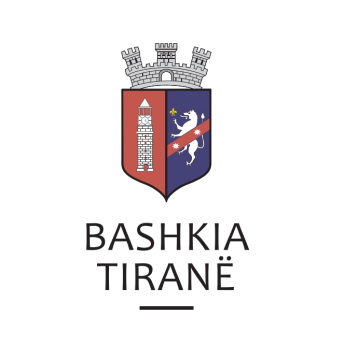      R  E  P U  B  L  I  K  A    E   S  H  Q  I  P  Ë  R  I  S  Ë
  BASHKIA TIRANË
DREJTORIA E PËRGJITHSHME PËR MARRËDHËNIET ME PUBLIKUN DHE JASHTË
DREJTORIA E KOMUNIKIMIT ME QYTETARËTLënda: Kërkesë për shpallje nga Gjykata Administrative e Shkallës së Parë Tiranë për shoqërinë tregtare “Mi.Di.stribution”sh.p.k.Pranë Bashkisë Tiranë ka ardhur kërkesa për shpallje nga Gjykata Administrative e Shkallës së Parë , me nr. 4280 regjistri, datë 20.09.2019, protokolluar në institucionin tonë me nr. 35311 prot., datë 23.09.2019.Ju sqarojmë se kjo gjykatë dërgon për shpallje të çështjes civile me palë:Paditës:            Shoqëria tregtare “Mi.Di.stribution”sh.p.k.Paditur:           ISHSH TiranëObjekti:          Shfuqizim akti administrativData dhe ora e seancës:    22.10.2019, ora 09:00Drejtoria e Komunikimit me Qytetarët ka bërë të mundur afishimin e shpalljes për shoqërinë tregtare “Mi.Di.stribution”sh.p.k., në tabelën e shpalljeve të Sektorit të Informimit dhe Shërbimeve për Qytetarët pranë Bashkisë Tiranë.     R  E  P U  B  L  I  K  A    E   S  H  Q  I  P  Ë  R  I  S  Ë
  BASHKIA TIRANË
DREJTORIA E PËRGJITHSHME PËR MARRËDHËNIET ME PUBLIKUN DHE JASHTË
DREJTORIA E KOMUNIKIMIT ME QYTETARËTLënda: Kërkesë për shpallje nga Gjykata Administrative e Shkallës së Parë Tiranë për znj. Vera Vakiari, znj. Silvana Shima, znj. Dhurata Derhemi, znj. Shqiponja Dino, z. Fatmir Mumajesi dhe z. Gugash Hoxha.Pranë Bashkisë Tiranë ka ardhur kërkesa për shpallje nga Gjykata Administrative e Shkallës së Parë , me nr. 2586/125 regjistri, datë 19.09.2019, protokolluar në institucionin tonë me nr. 35312 prot., datë 23.09.2019.Ju sqarojmë se kjo gjykatë dërgon për shpallje të çështjes civile me palë:Paditës:            Nimete ÇelaPaditur:           Këshilli i MinistravePalë e tretë:    Bashkia Tiranë, Agjencia Ashtetërore e Kadastrës, Isuf MumajesiObjekti:          Ndryshim i pjesshem, saktesim i aktit administrativData dhe ora e seancës:    22.10.2019, ora 09:00Drejtoria e Komunikimit me Qytetarët ka bërë të mundur afishimin e shpalljes për znj. Vera Vakiari, znj. Silvana Shima, znj. Dhurata Derhemi, znj. Shqiponja Dino, z. Fatmir Mumajesi dhe z. Gugash Hoxha, në tabelën e shpalljeve të Sektorit të Informimit dhe Shërbimeve për Qytetarët pranë Bashkisë Tiranë.     R  E  P U  B  L  I  K  A    E   S  H  Q  I  P  Ë  R  I  S  Ë
  BASHKIA TIRANË
DREJTORIA E PËRGJITHSHME PËR MARRËDHËNIET ME PUBLIKUN DHE JASHTË
DREJTORIA E KOMUNIKIMIT ME QYTETARËTLënda: Kërkesë për shpallje nga Gjykata e Rrethit Gjyqësor Tiranë për shoqërinë “QARRI-02” sh.p.kPranë Bashkisë Tiranë ka ardhur kërkesa për shpallje nga Gjykata e Rrethit Gjyqësor Tiranë, me nr. 11325 regj. them., datë 19.09.2019, protokolluar në Bashkinë Tiranë me nr. 35201 prot., datë 23.09.2019.Ju sqarojmë se kjo gjykatë dërgon shpallje komunikim për gjykimin e çështjes civile që i përket:Paditës:            ALBTELECOM ALBANIA sh.aTë paditur:      Shoqëria “QARRI-02” sh.p.kObjekti:           Permbushje detyrimi kontraktorDrejtoria e Komunikimit me Qytetarët ka bërë të mundur afishimin e shpalljes për shoqërinë “QARRI-02” sh.p.k., në tabelën e shpalljeve të Sektorit të Informimit dhe Shërbimeve për Qytetarët pranë Bashkisë Tiranë.     R  E  P U  B  L  I  K  A    E   S  H  Q  I  P  Ë  R  I  S  Ë
  BASHKIA TIRANË
DREJTORIA E PËRGJITHSHME PËR MARRËDHËNIET ME PUBLIKUN DHE JASHTË
DREJTORIA E KOMUNIKIMIT ME QYTETARËTLënda: Kërkesë për shpallje nga Gjykata e Apelit Vlorë për z. Edmond Kosta Gjergji.Pranë Bashkisë Tiranë ka ardhur kërkesa për shpallje nga Gjykata e Apelit Vlorë, me nr. 293 akti, datë 20.09.2019, protokolluar në Bashkinë Tiranë me nr. 35393 prot., datë 24.09.2019.Ju sqarojmë se kjo gjykatë dërgon shpallje se është zhvilluar gjykimi i çështjes civile që i përket:Paditës:            Edmond Kosta GjergjiTë paditur:      ATP TiranëObjekti:           Anullim vendimiDrejtoria e Komunikimit me Qytetarët ka bërë të mundur afishimin e shpalljes për z. Edmond Kosta Gjergji,  në tabelën e shpalljeve të Sektorit të Informimit dhe Shërbimeve për Qytetarët pranë Bashkisë Tiranë.